Industrivej – Ringe 
Genbrugsmaterialer Bygningsmaterialer til genbrug Modtagelse af jern:  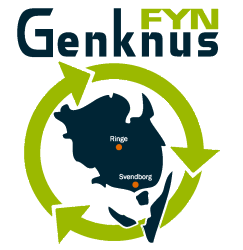 TM Metal,
Kuopiovej 36, 5700 Svendborg. Tlf. 62 21 01 47 /  Tlf. 61 22 79 20Varenr.:Salg – knuste materialer:Pris pr. ton ex. moms90Tegl str. 0-50 / str. 0-3230,0095Beton str. 0-3270,0099Asfalt80,00Varenr.:Modtagelse:Pris pr. ton ex. moms10Beton – max. 60 x 60 cm25,0011Stort beton / jernbeton40,0012Beton / armeret m. isolering200,0016Blandet tegl / beton – max 40 % jord325,0017Blandet tegl / beton80,0021Leca / let beton150,0024Asfalt60,0026Asfalt / jord / grus280,0030Rent træ (u. Kabler, tagpap, plast)450,0032Imprægneret træ900,0033Vinduesrammer m. glas el. kun glas1.200,0037Stort brandbart700,0038Byggeaffald til sortering900,00      39Madrasser1.200,0040Rockwool – pvc.1.200,0050JernskrotDagspris60Trærødder (stød)400,0063Grenaffald250,00